Core Knowledge: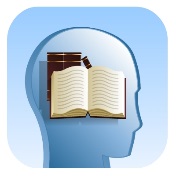 Develop and draw from a baseline understanding of knowledge in an academic disciplineTransfer knowledge to other situationsDemonstrate commitment to learning as a lifelong process Ethical & Global Citizen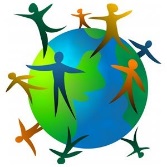 Participate effectively in civic life through knowing how to stay informed and understanding governmental processesExercise the rights and obligations of citizenship at local, state, national and global levelsUnderstand the local and global implications of civic decisionsDemonstrate knowledge and understanding of the environment and society’s impact upon itPromotes environmental stewardshipUnderstand the role of the economy in society.Understand, negotiate and balance diverse views and beliefs to reach workable solutions, particularly in multi-cultural environmentsDemonstrate personal integrity, honesty and ethical behavior.Understand other nations and cultures, including the use of non-English languageDemonstrate understanding of others’ perspectives and needcInnovative Thinker: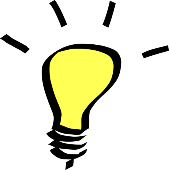 Collect, assess and analyze relevant informationMake sound judgments and decisionsIdentify, define and solve authentic problems and essential question.Reflect critically on learning experiences, processes and solutions.Use a wide range of idea creation techniques (such as brainstorming, divergent & convergent thinkingDemonstrate originality and inventiveness in work and understand the real world limits to adopting new ideas Digital Learner: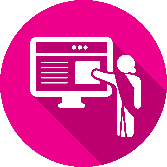 Access and manage information efficiently (time) and effectively (sources)Examine how individuals interpret messages differently, how values and points of view are included or excluded, and how media can influence beliefs and behaviorsUse digital technology, communications tools, and/or networks to access, manage, integrate, evaluate, and create information in order to function in a knowledge societyApply a fundamental understanding of the ethical/legal issues surrounding the access and use of information technologies Goal Driven and Resilient Individual: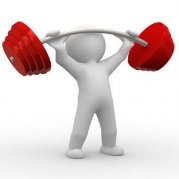 View failure as an opportunity to learnDeal positively with praise, feedback setbacks and criticismPersist to accomplish difficult tasks and to overcome academic and personal barriers to meet goalsSets tactical (short-termed and strategic (long-termed) goals with tangible and intangible success criteriaUse time and financial resources wisely to meet goals, complete tasks, and manage projectsUtilizes self-reflection as means for personal and professional growth Be accountable for resultsEngages in healthy, positive practices and relationships that promote overall physical and mental well-being    Effective Communicator: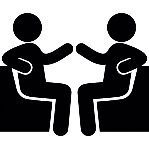 Articulate thoughts and ideas effectively using oral, written and nonverbal communication skills in a variety of forms and contextsListen effectively to decipher meaning, including knowledge, values, attitudes and intentionsUse communication for a range of purposes (e.g. to inform, instruct, motivate and persuade)Utilize multiple media and technologies, and know how to judge their effectiveness a priori as well as assess their impactCommunicate effectively in diverse environments (including multi-lingual)Know when it is appropriate to listen and when to speakEngage in appropriate communication to resolve disagreements peacefully and productivelyListen with an open mind to understand others’ situations Engaged Collaborator: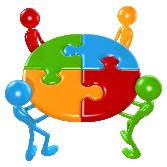 Demonstrate ability to work effectively and respectfully with diverse teamsExercise flexibility and willingness to be helpful in making necessary compromises to accomplish a common goalAssume shared responsibility for collaborative work, and value the individual contributions made by each team memberWork with others to accomplish a common goalRespond open-mindedly to different ideas and valuesPrioritize the needs of the group over oneself when appropriateConduct themselves in a respectable, professional manner